UNIVERSIDADE FEDERAL DE RORAIMA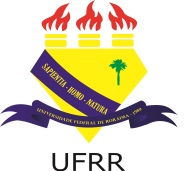 PRÓ-REITORIA DE ASSUNTOS ESTUDANTIS E EXTENSÃOCOORDENAÇÃO DE APOIO ACADÊMICO                                                        BOLSA TRABALHO 2015FOLHA DE FREQUÊNCIA REFERENTE AO MÊS: __________________________________             ___________________________________              Assinatura do(a) Bolsista                                  Assinatura da Chefia da UnidadeNOME:CPF:SETOR:C.H. DIÁRIA:4hC.H. SEMANAL:20hDIAMANHÃMANHÃASSINATURATARDETARDETARDEASSINATURAASSINATURADIAENT.SAÍDABOLSISTAENT.ENT.SAÍDABOLSISTABOLSISTA01020304SABADOSABADOSABADOSABADOSABADOSABADOSABADOSABADO05DOMINGODOMINGODOMINGODOMINGODOMINGODOMINGODOMINGODOMINGO06070809FERIADOFERIADOFERIADOFERIADOFERIADOFERIADOFERIADOFERIADO10PONTO FACULTATIVOPONTO FACULTATIVOPONTO FACULTATIVOPONTO FACULTATIVOPONTO FACULTATIVOPONTO FACULTATIVOPONTO FACULTATIVOPONTO FACULTATIVO11SÁBADOSÁBADOSÁBADOSÁBADOSÁBADOSÁBADOSÁBADOSÁBADO12DOMINGODOMINGODOMINGODOMINGODOMINGODOMINGODOMINGODOMINGO131415161718SÁBADOSÁBADOSÁBADOSÁBADOSÁBADOSÁBADOSÁBADOSÁBADO19DOMINGODOMINGODOMINGODOMINGODOMINGODOMINGODOMINGODOMINGO202122232425SÁBADOSÁBADOSÁBADOSÁBADOSÁBADOSÁBADOSÁBADOSÁBADO26DOMINGODOMINGODOMINGODOMINGODOMINGODOMINGODOMINGODOMINGO2728293031